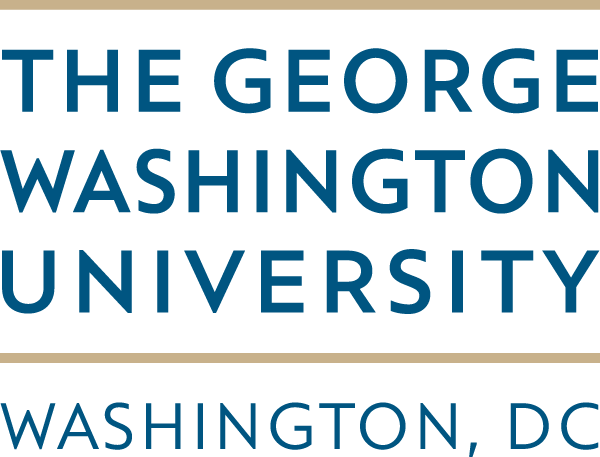 	Application for New Authorized User of RAMPlease email this form to Greg Smith, gdsmith@gwu.eduAPPLICANT INFORMATION	     	/       	/       	/       	Name	Department	GWID#	Email     	/       	/       	/       	          Office Bldg. / room	Office phone	Lab phone	EmergencyI.  QUALIFICATIONS	Please list any other experience not on the New User Information & Dosimetry Evaluation form to be taken into consideration (i.e. iodination, animal use, expert equipment knowledge, etc.):II.  RADIOACTIVE MATERIAL USE	Protocols - Please provide all information for protocols in which RAM is used.  EACH PROTOCOL MUST HAVE A PROTOCOL SUBMISSION FORM SUBMITTED and EACH ROOM MUST HAVE A RAD LAB COMMISSIONING FORM SUBMITTED.Radiation Equipment - List all equipment used for radiation detection and measurement as well as any equipment that produces ionizing radiation such as sealed sources or x-ray machines.  Be sure to list the liquid scintillation counter to be used for analysis of wipe tests from contamination surveys.Other Equipment – Identify all other equipment types used with radiation and how many of eachIII. Workers	Please list all workers below.  EACH WORKER MUST HAVE A NEW USER FORM SUBMITTED.1.     		2.      		3.      	4.      		5.      		6.      	7.      		8.      		9.      	IV. RSC Approval:				  Chairman, RSC			Radiation Safety Officer, GWU	  Member, RSC			Member, RSC	  Member, RSC			Member, RSCProtocol short nameIsotopeChemical formLimitsLimitsLimitsRoom (s)Protocol short nameIsotopeChemical formPer vial (mCi)On-hand (mCi)Annual use (mCi)Room (s)Type of equipmentManufacturer / modelSerial #Owner (i.e.: PI, department)Cal/cert DateRoom (s)  Fridge(s)  Freezer(s) Centrifuge(s) Shaker(s)  Microtome(s) Fume hood(s) Biosafety cab(s) Clean bench Cell harvester(s) Freeze dryer(s) Autoclave(s) Incubator(s)Other:      Other:      Other:      Other:      